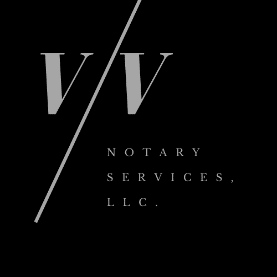 VV Notary Services, LLC. Pricing GuideService									  Price				Standard Loan Signing Fee						  $ 80.00 Standard Notary 		 				  	  $ 10.00 Mileage (5 miles or less)		 					  $ 30.00 Mileage (5-10 miles)							  $ 35.00 Mileage (10-20 miles) 		 					  $ 40.00 Mileage (20-30 miles)							  $ 45.00 Mileage (30-40 miles)		 					  $ 60.00 Courier Fee		  					 	  $ 65.00 Printing Fee (Available if Needed)		 			  $ 35.00 Fax Back		 						  $ 20.00 No Show or Buyer Refused to Sign					  $ 35.00 Cancellation within 2 hours		 				  $ 35.00 Extended Hours on Closing (due to borrower - Pass 2 hours)		  $ 50.00 Loan Cancelled after Closing Scheduled		 			  $ 50.00 Same Day Signing or Emergency Signing (Plus Standard Fee)		  $ 80.00